Ondergetekende,Naam: dhr / mevr……………………………………………………………………………………….…………………………………………….………..Adres:.……………………………………………………………………………………………………………………………………...…………………...Postcode:……………………………………….…Woonplaats:………………..………………………………………………………..…………….…….Telefoon: ……………………………………….…E-mail:……..…………………………….……………………………………………………..………..meldt zich aan voor:  hieronder graag alle O dagen aankruisen die je wilt komen, bij meerdere dagen hoeven dit niet perse aansluitende dagen te zijn, je kan dus ook pauzedagen inlassen en het gewenste aantal dagen verdelen over alle periodes.
Indien je aanmelding voor 2 of meer personen is, dan kan je dit bij Opmerkingen aangeven. Ondergetekende ontvangt dan de factuur voor alle deelnemers. Mochten de meekomende personen ieder een eigen factuur willen ontvangen, dan moeten deze meekomende personen ieder een eigen formulier invullen en opsturen.€ 88,- p.p.p.d., bij deelname aan 1 dag, exclusief steen  € 86,- p.p.p.d., bij deelname aan 2 dagen, exclusief steen€ 84,- p.p.p.d., bij deelname aan 3 of meer dagen, exclusief steen Lunch: De lunch wordt door de deelnemers zelf meegebracht. Alle workshops zijn inclusief onbeperkt koffie, thee, frisdrank, tussendoor vers fruit uit de boomgaard of ander lekkers. Gereedschap: In het atelier zijn werkbokken en al het benodigde gereedschap om steen te bewerken aanwezig, dit hoeft niet aangeschaft te worden. Je eigen gereedschap meebrengen kan ook, dat dan wel van te voren even merken met tape.Betaling: Zie bij de voorwaarden onderaan dit formulier. Meebrengen: Deelnemers brengen een veiligheidsbril (verplicht), handschoenen (optioneel) en schorten (optioneel) mee.Steen: Op de eerste dag wordt een steen uitgekozen, de prijs is afhankelijk van de steensoort en het gewicht en wordt afgerekend op de dag van deelname per tikkie of overmaking achteraf.
Zelf een steen meebrengen naar de workshop of een beeld in wording is ook mogelijk, graag hieronder dan de steensoort vermelden:O Ik breng zelf steen mee, steensoort:…………………………………………………………………………………………………..O Ik breng een beeld in wording mee, steensoort………………………………………………………………………………………Opmerkingen:Ondergetekende verklaart op de hoogte te zijn van de aanmeld-/deelnamevoorwaarden van Atelier Anneke Wessels (zie hieronder). Datum: ………………………………………………………  Handtekening: ………………………………………………………….. Het ingevulde inschrijfformulier e-mailen of per post versturen naar onderstaand email-/postadres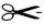 Aanmeld-/ deelnamevoorwaarden Atelier Anneke Wessels: Aanmelden: Inschrijving geschiedt op volgorde van binnenkomst van aanmelding. Na binnenkomst van het formulier ontvang je een bericht of er nog plaats is en, zo ja, een bevestiging van aanmelding en de factuur. 
Betaling: Bij bevestiging van deelname ontvang je een factuur voor de workshop, betaling gaat vooraf per bank. 
Bij late aanmelding op de dag van de workshop zelf (indien er nog plek is) gaat de betaling per betaalverzoek (tikkie).Annulering: Tot 2 weken voor aanvang van een workshopdag kan je deze gratis annuleren, daarna wordt er bij annuleren 40 % van de workshopprijs aan annuleringskosten gerekend, hiervoor ontvang je een factuur. 
Kan ik een workshop vanwege overmacht niet geven dan vervalt deze dag, de deelnemers worden zo spoedig mogelijk en uiterlijk de dag ervoor op de hoogte gebracht en er wordt gekeken of de workshop verzet kan worden.Lunch: de lunch wordt door de deelnemers zelf meegebracht. Deelname: Deelname is op eigen risico. Voor alle zomerworkshops geldt dat van alle deelnemers verwacht wordt dat alle veiligheidsvoorschriften in acht worden genomen. Beschadiging aan en/of zoekraken van persoonlijke eigendommen is voor eigen risico. 
Deelnemers doen er verstandig aan stevige en dichte schoenen naar de workshop aan te trekken of mee te nemen. Bij zeer warm weer wordt er buiten onder een parasol gewerkt, bij regen kan er altijd ergens overdekt verder gewerkt worden aan de beelden in wording.JuliAugustusAugustusOpmerkingenO wo.	24-7O wo.	7-8O wo.	21-8Dagelijks van 10.00 tot 16.30 uur.Per dag max. 8 deelnemersO do.	25-7O do.	8-8O do.	22-8Dagelijks van 10.00 tot 16.30 uur.Per dag max. 8 deelnemersO vr.	26-7O vr.	9-8O vr.	23-8Dagelijks van 10.00 tot 16.30 uur.Per dag max. 8 deelnemersO za.	27-7O za.	10-8O za.	24-8Dagelijks van 10.00 tot 16.30 uur.Per dag max. 8 deelnemers